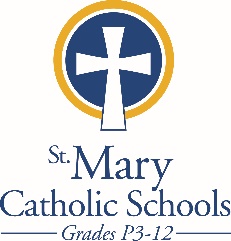 MEDIA RELEASEFebruary 1, 2019FOR FURTHER INFORMATION CONTACT:Jennifer MillerDirector of CommunicationsSt. Mary Catholic Schools1050 Zephyr Drive  Neenah, WI 54956Phone: 920-722-7796 ext. 206mailto:jmiller@smcatholicschools.orgFOR IMMEDIATE RELEASE St. Mary Catholic High School Announces 2018-19 First Semester Honor Roll(Fox Cities):  St. Mary Catholic High School is pleased to announce that the following students were named to the honor roll for the first semester of the 2018-19 school year. Grade 9 - SMCHS Class of 2022Honors (GPA 3.0 – 3.49): Caden Akey, George Albers, August Bogner, Graham Collins, Cameron Connolly, Benjamin Jochman, William Kyles-Werth, Julia Lukasik, Rebecca Schultz, Ava Schwartzbauer, Myles Vanden Wyngaard, Grecia Vera, Frank WhitingHigh Honors (GPA 3.5 – 3.74): Nyla Albrecht, Ethan Campbell, Sophia Engle, Emmalie Engle, Brecken Harrmann, Mackenzie Hayes, Shaela London, Eden Marshall, Ashton McGlone, Greta Norville, Paul Nutini, Jaydin VostersHighest Honors (GPA 3.75 – 3.99): Noelle Anderson, Rose Bayer, Ava Bergstrom, Taylor Foord, Lilly Griffith, Taylor Gustafson, Agiimaa Kerwin, Madeline London, Julia Marti, Ryan Ortscheid, Daniel Ozark, Isaac Pifer, Megan Roloff, Peyton Schroeder, Anna Vanden Acker, Sylvia WalentowskiHighest Honors (GPA 4.0): Maria Benz, Noah Bublitz, Ellie DeWitt, Camille Dinka, Anna Porter, Kaitlyn Powers, Holly Trebatoski, William Walsh III, Nicholas ZimmerGrade 10 - SMCHS Class of 2021Honors (GPA 3.0 – 3.49): Aidan Anderson, Wyatt Bittner, Richard Blaney, Emily Finch, Thomas Hogerty, Serena Kroon, Zachary Leonardi, Tessa Long, Mitchell Lukasik, Olivia Pable, Luke Peters, Samuel Purcell, Michael Reimer, Hannah Sherwood, Willem Snyder, Pierce Steffen, Joey Sturzl, Michael Weninger, Ben Wilson, Yile (Jason) ZhouHigh Honors (GPA 3.5 – 3.74): Drew Korth, Brianna Schultz, Maisie Teska, Keagan WeisHighest Honors (GPA 3.75 – 3.99): Olivia Bahn, Gavin Bergstrom, Alessandra Betchner, Natalie Chakar, Lillian Foster, Kelsi Gennrich, Joseph Hopwood, Haley Jensen, Kaley Keddell, Henry Ladish, Julia Nackers, Samuel Pingel, Daphne Piotrowski, Grace Pirillo, Connor Powers, Maria Schultz, Laura Seidl, Miriam Shofner, John Staner, Sophie Taubel, Elise Wierzbicki, Cole Young Highest Honors (GPA 4.0): Kylie Corbett, Kaela Groppel, Elizabeth Holschuh, Emma Jares, Lauren Meyer, Fatima Muniz, Ava StaehlerGrade 11 - SMCHS Class of 2020Honors (GPA 3.0 – 3.49): John Bogner, Logan Groebner, William Houlihan, Jake Johnson, Everly Marshall, Ashton Miller, Logan Schmidt, Christopher Seveska, Samuel Snyder, Megan Talaga, Olivia Tomasi, Janel Underwood, Morganne Van Camp, Lydia Van Rossum, Olivia Van Sistine, Yanzhong (Esther) Wang, Josie Wisneski, Rachel ZimmermanHigh Honors (GPA 3.5 – 3.74): Elliott Becker, Elena Cops, Katelyn Flanagan, Gianna Gallucci, Katarzyna Jasiniewska, Lily Lehrer, Mallory Moen, Emma Murray, Xinzi (Sue) Su, Xiaoyu (Ethel) Zhang, Yiming (Nolan) ZhangHighest Honors (GPA 3.75 – 3.99): Lukas Calkovsky, Luke Franda, Claire Krautkramer, Jackson Lescamela, Waverly Miller, Jeffrey Pennings, Elze Puraite, Alyssa Rankin, Kaitlyn Rhodes, Elizabeth Rosiejka, Christina Trzasko, Holly TrzaskoHighest Honors (GPA 4.0): Megan Berg, Kianna Butler, Emma Hageman, Madelynn Parks, Alexander Ullrich, Kathryn Vande VenterGrade 12 - SMCHS Class of 2019Honors (GPA 3.0 – 3.49): Isaac Griffith, Cullin Hayes, Joseph Holschuh, Harrison Long, Julian Mahoney, Andrea Moreno, Ashley Ortscheid, Joseph Porter, Nyssa Schneider, Ted Skrzypczak, Holley Steffen, Ashley Trebatoski, Maxwell Van Rossum, Julian Vera, Alexandria WogerneseHigh Honors (GPA 3.5 – 3.74): Keira Bittner, Nicole Campbell, Addison DeShambo, Jacob Schultz, Ian Shofner, Caden UhlenbrauckHighest Honors (GPA 3.75 – 3.99): Kaylann Adler, Sydney Andersen, Emma Bublitz, Jack Hageman, Katherine Krautkramer, Jacinta Lehner, Emma Nutini, Elizabeth O'Brien, Kaytlin Olson, Bryce Puls, Katelyn Roloff, Katelyn Solowicz, Abigail Thelen, Abriela Thiel, Andrew ZimmerHighest Honors (GPA 4.0): Caroline Connolly, Joshua Hopwood, Michael Kerwin, Anna Little, Ruth Meier, Katie Otto, Nicholas Purcell, Maya Staehler, Molly Uitenbroek, Ethan UnruhSt. Mary Catholic High School (SMCHS), a regional high school located in Fox Crossing, Wisconsin, is part of St. Mary Catholic Schools (SMCS). The system also includes St. Mary Elementary Schools (St. Margaret Mary and St. Gabriel in Neenah, and St. Mary in Menasha), as well as St. Mary Catholic Middle School in Neenah. SMCHS is dedicated to the individual development of each student by providing an education focused on faith, academics and service.***end***